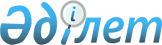 О внесении изменений и дополнения в решение Зерендинского районного маслихата от 21 декабря 2010 года № 36-234 "О бюджете Зерендинского района на 2011-2013 годы"
					
			Утративший силу
			
			
		
					Решение Зерендинского районного маслихата Акмолинской области от 7 сентября 2011 года № 43-290. Зарегистрировано Управлением юстиции Зерендинского района Акмолинской области 14 сентября 2011 года № 1-14-165. Утратило силу в связи с истечением срока применения - (письмо Зерендинского районного маслихата Акмолинской области от 2 мая 2013 года № 103)      Сноска. Утратило силу в связи с истечением срока применения - (письмо Зерендинского районного маслихата Акмолинской области от 02.05.2013 № 103).

      В соответствии с подпунктом 4 пункта 2 статьи 106 и пунктом 1 статьи 109 Бюджетного кодекса Республики Казахстан от 4 декабря 2008 года, статьей 6 Закона Республики Казахстан «О местном государственном управлении и самоуправлении в Республике Казахстан» от 23 января 2001 года, Зерендинский районный маслихат РЕШИЛ:



      1. Внести в решение Зерендинского районного маслихата «О бюджете Зерендинского района на 2011-2013 годы» от 21 декабря 2010 года № 36-234 (зарегистрированного в Реестре государственной регистрации нормативных правовых актов № 1-14-150, опубликовано 14 января 2011 года в газете «Зеренді») следующие изменения и дополнение:

      пункт 1 изложить в новой редакции:

      «1.Утвердить бюджет Зерендинского района на 2011- 2013 годы, согласно приложениям 1, 2 и 3 соответственно, в том числе на 2011 год в следующих объемах:

      1) доходы – 2 901 266,2 тысячи тенге, в том числе:

      налоговые поступления – 1 260 676 тысяч тенге;

      неналоговые поступления –14 444 тысячи тенге;

      поступления от продажи основного капитала – 131 000 тысяч тенге;

      поступления трансфертов –1 495 146,2 тысячи тенге;

      2) затраты – 3 293 488,1 тысяча тенге;

      3) чистое бюджетное кредитование – 31 009, 8 тысяч тенге, в том числе:

      бюджетные кредиты – 32 611,8 тысяч тенге;

      погашение бюджетных кредитов – 1 602 тысячи тенге;

      4) сальдо по операциям с финансовыми активами – -10 000 тысяч тенге, в том числе:

      приобретение финансовых активов – 0 тысяч тенге;

      поступления от продажи финансовых активов государства– 10 000 тысяч тенге;

      5. дефицит (профицит) бюджета – -413 231,7 тысяч тенге;

      6. финансирование дефицита (использование профицита) бюджета – 413 231,7 тысяч тенге, в том числе:

      поступление займов – 72 722 тысяч тенге;

      погашение займов – 1 602 тысячи тенге;

      используемые остатки бюджетных средств - 342 111,7 тысяч тенге;»

      дополнить пунктом 5-1 следующего содержания:

      «Предусмотреть в районном бюджете на 2011 год возврат трансфертов на компенсацию потерь областного бюджета в сумме 616 тысяч тенге, в связи с упразднением ревизионной комиссии районного маслихата»;

      приложения 1, 5, 7 к указанному решению изложить в новой редакции согласно приложениям 1, 2, 3 к настоящему решению.



      2. Настоящее решение вступает в силу со дня государственной регистрации в Департаменте юстиции Акмолинской области и вводится в действие с 1 января 2011 года.      Председатель сессии                        Н.Хасенов      Секретарь районного

      маслихата                                  К.Аугалиев      «СОГЛАСОВАНО»      Аким Зерендинского района                  Е.Б.Сагдиев      Начальник государственного

      учреждения «Отдел экономики

      и финансов» Зерендинского района           М.Каскеев

Приложение 1 к решению

Зерендинского районного

маслихата от 7 сентября

2011 года № 43-290Приложение 1 к решению

Зерендинского районного

маслихата от 21 декабря

2010 года № 36-234 Бюджет района на 2011 год

Приложение 2 к решению

Зерендинского районного

маслихата от 7 сентября

2011 года № 43-290Приложение 5 к решению

Зерендинского районного

маслихата от 21 декабря

2010 года № 36-234 

"О бюджете Зерендинского

района на 2011-2013 годы" Целевые трансферты из областного

бюджета на 2011 год

Приложение 3 к решению

Зерендинского районного

маслихата от 7 сентября

2011 года № 43-290 Приложение 7 к решению

Зерендинского районного

маслихата от 21 декабря

2010 года № 36-234 

"О бюджете Зерендинского

района на 2011-2013 годы" Бюджетные программы поселка, аула (села),

аульных (сельских) округов на 2011 год
					© 2012. РГП на ПХВ «Институт законодательства и правовой информации Республики Казахстан» Министерства юстиции Республики Казахстан
				КатегорияКатегорияКатегорияКатегорияСуммаКлассКлассКлассСуммаПодклассПодклассСуммаНаименованиеСумма12345I. Доходы2901266,21Налоговые поступления126067601Подоходный налог131992Индивидуальный подоходный налог1319903Социальный налог3677851Социальный налог36778504Hалоги на собственность8105591Hалоги на имущество7628503Земельный налог114724Hалог на транспортные средства324045Единый земельный налог383305Внутренние налоги на товары, работы и услуги650312Акцизы434003Поступления за использование природных и других ресурсов154004Сборы за ведение предпринимательской и профессиональной деятельности 60815Налог на игорный бизнес15008Обязательные платежи, взимаемые за совершение юридически значимых действий и (или) выдачу документов уполномоченными на то государственными органами или должностными лицами41021Государственная пошлина41022Неналоговые поступления1444401Доходы от государственной собственности14005Доходы от аренды имущества, находящегося в государственной собственности140004Штрафы, пени, санкции, взыскания, налагаемые государственными учреждениями, финансируемыми из государственного бюджета, а также содержащимися и финансируемыми из бюджета (сметы расходов) Национального Банка Республики Казахстан130141Штрафы, пени, санкции, взыскания, налагаемые государственными учреждениями, финансируемыми из государственного бюджета, а также содержащимися и финансируемыми из бюджета (сметы расходов) Национального Банка Республики Казахстан,за исключением поступлений от организаций нефтяного сектора1301406Прочие неналоговые поступления301Прочие неналоговые поступления303Поступления от продажи основного капитала13100003Продажа земли и нематериальных активов1310001Продажа земли1300002Продажа нематериальных активов10004Поступления трансфертов1495146,202Трансферты из вышестоящих органов государственного управления1495146,22Трансферты из областного бюджета1495146,2Функциональная группаФункциональная группаФункциональная группаФункциональная группаФункциональная группаСуммаФункциональная подгруппаФункциональная подгруппаФункциональная подгруппаФункциональная подгруппаСуммаАдминистратор бюджетных программАдминистратор бюджетных программАдминистратор бюджетных программСуммаПрограммаПрограммаСуммаНаименованиеСумма123456II. Затраты3293488,101Государственные услуги общего характера2323571Представительные, исполнительные и другие органы, выполняющие общие функции государственного управления213846112Аппарат маслихата района (города областного значения)13618001Услуги по обеспечению деятельности маслихата района (города областного значения)13618122Аппарат акима района (города областного значения)56056001Услуги по обеспечению деятельности акима района (города областного значения)54175002Создание информационных систем1432003Капитальные расходы государственных органов449123Аппарат акима района в городе, города районного значения, поселка, аула (села), аульного (сельского) округа144172001Услуги по обеспечению деятельности акима района в городе, города районного значения, поселка, аула (села), аульного (сельского) округа142965022Капитальные расходы государственных органов12072Финансовая деятельность1116459Отдел экономики и финансов района (города областного значения1116003Проведение оценки имущества в целях налогообложения771004Организация работы по выдаче разовых талонов и обеспечение полноты сбора сумм от реализации разовых талонов3459Прочие государственные услуги общего характера17395459Отдел экономики и финансов района (города областного значения)17395001Услуги по реализации государственной политики в области формирования и развития экономической политики, государственного планирования,исполнения бюджета и управления коммунальной собственностью района (города областного значения)1739502Оборона16481Военные нужды1648122Аппарат акима района (города областного значения)1648005Мероприятия в рамках исполнения всеобщей воинской обязанности164804Образование21205521Дошкольное воспитание и обучение148156464Отдел образования района (города областного значения)148156009Обеспечение деятельности организаций дошкольного воспитания и обучения134182021Увеличение размера доплаты за квалификационную категорию учителям школ и воспитателям дошкольных организаций образования139742Начальное, основное среднее и общее среднее образование1810763123Аппарат акима района в городе, города районного значения, поселка, аула (села), аульного (сельского) округа2597005Организация бесплатного подвоза учащихся до школы и обратно в аульной (сельской) местности2597464Отдел образования района (города областного значения)1808166003Общеобразовательное обучение1777845006Дополнительное образование для детей303219Прочие услуги в области образования161633464Отдел образования района (города областного значения)38162001Услуги по реализации государственной политики на местном уровне в области образования7361004Информатизация системы образования в государственных учреждениях образования района(города областного значения)5087005Приобретение и доставка учебников, учебно-

методических комплексов для государственных учреждений образования района (города областного значения)12711007Проведение школьных олимпиад, внешкольных мероприятий и конкурсов районного (городского) масштаба151015Ежемесячные выплаты денежных средств опекунам (попечителям) на содержание ребенка сироты (детей-сирот),и ребенка (детей),

оставшегося без попечения родителей12852467Отдел строительства района (города областного значения)123471037Строительство и реконструкция объектов образования12347106Социальная помощь и социальное обеспечение96542,22Социальная помощь76072,2451Отдел занятости и социальных программ района (города областного значения)76072,2002Программа занятости14773005Государственная адресная социальная помощь1340006Жилищная помощь1017007Социальная помощь отдельным категориям нуждающихся граждан по решениям местных представительных органов13288,2010Материальное обеспечение детей-

инвалидов, воспитывающихся и обучающихся на дому1151014Оказание социальной помощи нуждающимся гражданам на дому18530016Государственные пособия на детей до 18 лет12710017Обеспечение нуждающихся инвалидов обязательными гигиеническими средствами и предоставление услуг специалистами жестового языка, индивидуальными помощниками в соответствии с индивидуальной программой реабилитации инвалида5195023Обеспечение деятельности центров занятости80689Прочие услуги в области социальной помощи и социального обеспечения20470451Отдел занятости и социальных программ района (города областного значения)20470001Услуги по реализации государственной политики на местном уровне в области обеспечения занятости и реализации социальных программ для населения20074011Оплата услуг по зачислению, выплате и доставке пособий и других социальных выплат39607Жилищно-коммунальное хозяйство3435581Жилищное хозяйство138321458Отдел жилищно-

коммунального хозяйства, пассажирского транспорта и автомобильных дорог района (города областного значения)1500004Обеспечение жильем отдельных категорий граждан1500467Отдел строительства района (города областного значения)136821003Строительство и (или) приобретение жилья государственного коммунального жилищного фонда114687004Развитие,обустройство и (или) приобретение инженерно-коммуникационной инфраструктуры221342Коммунальное хозяйство162280458Отдел жилищно-

коммунального хозяйства, пассажирского транспорта и автомобильных дорог района (города областного значения)32081012Функционирование системы водоснабжения и водоотведения7081026Организация эксплуатации тепловых сетей,находящихся в коммунальной собственности районов (городов областного значения)25000467Отдел строительства района (города областного значения)130199006Развитие системы водоснабжения1301993Благоустройство населенных пунктов42957123Аппарат акима района в городе, города районного значения, поселка, аула (села), аульного (сельского) округа31035008Освещение улиц населенных пунктов17894009Обеспечение санитарии населенных пунктов940011Благоустройство и озеленение населенных пунктов12201458Отдел жилищно-

коммунального хозяйства, пассажирского транспорта и автомобильных дорог района (города областного значения)11922015Освещение улиц в населенных пунктах1000016Обеспечение санитарии населенных пунктов1000018Благоустройство и озеленение населенных пунктов992208Культура, спорт, туризм и информационное пространство3268971Деятельность в области культуры83192455Отдел культуры и развития языков района (города областного значения)83192003Поддержка культурно-

досуговой работы831922Спорт195982465Отдел физической культуры и спорта района (города областного значения)5833006Проведение спортивных соревнований на районном (города областного значения) уровне3750007Подготовка и участие членов сборных команд района (города областного значения) по различным видам спорта на областных спортивных соревнованиях2083467Отдел строительства района (города областного значения)190149008Развитие объектов спорта и туризма1901493Информационное пространство29889455Отдел культуры и развития языков района (города областного значения)24789006Функционирование районных (городских) библиотек21351007Развитие государственного языка и других языков народа Казахстана3438456Отдел внутренней политики района (города областного значения)5100002Услуги по проведению государственной информационной политики через газеты и журналы51009Прочие услуги по организации культуры, спорта, туризма и информационного пространства17834455Отдел культуры и развития языков района (города областного значения)5021001Услуги по реализации государственной политики на местном уровне в области развития языков и культуры5021456Отдел внутренней политики района (города областного значения)5989001Услуги по реализации государственной политики на местном уровне в области информации,укрепления государственности и формирования социального оптимизма граждан5872003Реализация региональных программ в сфере молодежной политики117465Отдел физической культуры и спорта района (города областного значения)6824001Услуги по реализации государственной политики на местном уровне в сфере физической культуры и спорта6224004Капитальные расходы государственных органов60010Сельское, водное, лесное, рыбное хозяйство, особо охраняемые природные территории, охрана окружающей среды и животного мира, земельные отношения704161Сельское хозяйство26676459Отдел экономики и финансов района (города областного значения)5162099Реализация мер социальной поддержки специалистов социальной сферы сельских населенных пунктов за счет целевого трансферта из республиканского бюджета5162473Отдел ветеринарии района(города областного значения)7903001Услуги по реализации государственной политики на местном уровне в сфере ветеринарии6503005Обеспечение функционирования скотомогильников (биотермических ям)1000007Организация отлова и уничтожения бродячих собак и кошек400477Отдел сельского хозяйства и земельных отношений района (города областного значения)13611001Услуги по реализации государственной политики на местном уровне в сфере сельского хозяйства и земельных отношений (города областного значения)136112Водное хозяйство24363467Отдел строительства района (города областного значения)24363012Развитие объектов водного хозяйства243639Прочие услуги в области сельского, водного, лесного, рыбного хозяйства, охраны окружающей среды и земельных отношений19377473Отдел ветеринарии района(города областного значения)19377011Проведение противоэпизоотических мероприятий1937711Промышленность, архитектурная, градостроительная и строительная деятельность116122Архитектурная, градостроительная и строительная деятельность11612467Отдел строительства района (города областного значения)6256001Услуги по реализации государственной политики на местном уровне в области строительства6256468Отдел архитектуры и градостроительства района (города областного значения)5356001Услуги по реализации государственной политики в области архитектуры и градостроительства на местном уровне535612Транспорт и коммуникации381111Автомобильный транспорт37161123Аппарат акима района в городе, города районного значения, поселка, аула (села), аульного (сельского) округа9304013Обеспечение функционирования автомобильных дорог в городах районного значения, поселках, аулах (селах), аульных (сельских) округах9304458Отдел жилищно-

коммунального хозяйства, пассажирского транспорта и автомобильных дорог района (города областного значения)27857023Обеспечение функционирования автомобильных дорог278579Прочие услуги в сфере транспорта и коммуникаций950458Отдел жилищно-

коммунального хозяйства, пассажирского транспорта и автомобильных дорог района (города областного значения)950024Организация внутрипоселковых (внутригородских) внутрирайонных общественных пассажирских перевозок95013Прочие398163Поддержка предпринимательской деятельности и защита конкуренции4581469Отдел предпринимательства района (города областного значения)4581001Услуги по реализации государственной политики на местном уровне в области развития предпринимательства и промышленности4431003Поддержка предпринимательской деятельности1509Прочие35235458Отдел жилищно-

коммунального хозяйства, пассажирского транспорта и автомобильных дорог района (города областного значения)7835001Услуги по реализации государственной политики на местном уровне в области жилищно-коммунального хозяйства,пассажирского транспорта и автомобильных дорог7752013Капитальные расходы государственных органов83459Отдел экономики и финансов района (города областного значения27400012Резерв местного исполнительного органа района (города областного значения)2740015Трансферты11978,91Трансферты11978,9459Отдел экономики и финансов района (города областного значения)11978,9006Возврат неиспользованных (недоиспользованных) целевых трансфертов11362,9024Целевые текущие трансферты в вышестоящие бюджеты в связи с передачей функций государственных органов из нижестоящего уровня государственного управления в вышестоящий616III. Чистое бюджетное кредитование31009,8Бюджетные кредиты32611,810Сельское, водное, лесное, рыбное хозяйство, особо охраняемые природные территории, охрана окружающей среды и животного мира, земельные отношения32611,81Сельское хозяйство32611,8459Отдел экономики и финансов района (города областного значения32611,8018Бюджетные кредиты для реализации мер социальной поддержки специалистов социальной сферы сельских населенных пунктов32611,85Погашение бюджетных кредитов160201Погашение бюджетных кредитов16021Погашение бюджетных кредитов, выданных из государственного бюджета1602IV. Сальдо по операциям с финансовыми активами-10000Приобретение финансовых активов06Поступления от продажи финансовых активов государства1000001Поступления от продажи финансовых активов государства100001Поступления от продажи финансовых активов внутри страны1000005Поступления от продажи коммунальных государственных учреждений и государственных предприятий в виде имущественного комплекса, иного государственного имущества, находящегося в оперативном управлении или хозяйственном введении коммунальных государственных предприятий10000V. Дефицит(профицит) бюджета -413231,7VI. Финансирование дефицита (использование профицита)бюджета413231,77Поступления займов7272201Внутренние государственные займы727222Договоры займа7272203Займы, получаемые местным исполнительным органом района (города областного значения)7272216Погашение займов160216Погашение займов16021Погашение займов1602459Отдел экономики и финансов района (города областного значения1602005Погашение долга местного исполнительного органа перед вышестоящим бюджетом16028Используемые остатки бюджетных средств342111,701Остатки бюджетных средств342111,71Свободные остатки бюджетных средств342111,701Свободные остатки бюджетных средств342111,7НаименованиеСумма12Всего132 023,2Целевые текущие трансферты3 633,2в том числе:Отдел занятости и социальных программ района (города областного значения)3 633,2На оказание социальной помощи участникам и инвалидам Великой отечественной войны на расходы за коммунальные услуги1 258,8На оплату за учебу в колледжах студентам из малообеспеченных семей Зерендинского района и многодетных семей сельской местности Зерендинского района2 374,4Целевые трансферты на развитие:128 390,0в том числе:Отдел строительства района (города областного значения)128 390Строительство физкультурно-

оздоровительного комплекса в с.Зеренда Зерендинского района Акмолинской области128 390Функциональная группаФункциональная группаФункциональная группаФункциональная группаФункциональная группа2011 годФункциональная подгруппаФункциональная подгруппаФункциональная подгруппаФункциональная подгруппа2011 годАдминистратор бюджетных программАдминистратор бюджетных программАдминистратор бюджетных программ2011 годПрограммаПрограмма2011 годНаименование2011 год123456Аппарат акима Аккольского сельского округаАппарат акима Аккольского сельского округаАппарат акима Аккольского сельского округаАппарат акима Аккольского сельского округаАппарат акима Аккольского сельского округа970401Государственные услуги общего характера82401Представительные, исполнительные и другие органы, выполняющие общие функции государственного управления8240123Аппарат акима района в городе, города районного значения, поселка, аула (села), аульного (сельского) округа8240001Услуги по обеспечению деятельности акима района в городе, города районного значения, поселка, аула (села), аульного (сельского) округа824007Жилищно-коммунальное хозяйство11643Благоустройство населенных пунктов1164123Аппарат акима района в городе, города районного значения, поселка, аула (села), аульного (сельского) округа1164008Освещение улиц населенных пунктов664011Благоустройство и озеленение населенных пунктов50012Транспорт и коммуникации3001Автомобильный транспорт300123Аппарат акима района в городе, города районного значения, поселка, аула (села), аульного (сельского) округа300013Обеспечение функционирования автомобильных дорог в городах районного значения, поселках, аулах (селах), аульных (сельских) округах300Аппарат акима Булакского сельского округаАппарат акима Булакского сельского округаАппарат акима Булакского сельского округаАппарат акима Булакского сельского округаАппарат акима Булакского сельского округа782701Государственные услуги общего характера64171Представительные, исполнительные и другие органы, выполняющие общие функции государственного управления6417123Аппарат акима района в городе, города районного значения, поселка, аула (села), аульного (сельского) округа6417001Услуги по обеспечению деятельности акима района в городе, города районного значения, поселка, аула (села), аульного (сельского) округа641707Жилищно-коммунальное хозяйство11103Благоустройство населенных пунктов1110123Аппарат акима района в городе, города районного значения, поселка, аула (села), аульного (сельского) округа1110008Освещение улиц населенных пунктов610010Содержание мест захоронений и погребение безродных0011Благоустройство и озеленение населенных пунктов50012Транспорт и коммуникации3001Автомобильный транспорт300123Аппарат акима района в городе, города районного значения, поселка, аула (села), аульного (сельского) округа300013Обеспечение функционирования автомобильных дорог в городах районного значения, поселках, аулах (селах), аульных (сельских) округах300Аппарат акима Викторовского сельского округаАппарат акима Викторовского сельского округаАппарат акима Викторовского сельского округаАппарат акима Викторовского сельского округаАппарат акима Викторовского сельского округа906901Государственные услуги общего характера64231Представительные, исполнительные и другие органы, выполняющие общие функции государственного управления6423123Аппарат акима района в городе, города районного значения, поселка, аула (села), аульного (сельского) округа6423001Услуги по обеспечению деятельности акима района в городе, города районного значения, поселка, аула (села), аульного (сельского) округа642307Жилищно-коммунальное хозяйство23683Благоустройство населенных пунктов2368123Аппарат акима района в городе, города районного значения, поселка, аула (села), аульного (сельского) округа2368008Освещение улиц населенных пунктов1728009Обеспечение санитарии населенных пунктов140011Благоустройство и озеленение населенных пунктов50012Транспорт и коммуникации2781Автомобильный транспорт278123Аппарат акима района в городе, города районного значения, поселка, аула (села), аульного (сельского) округа278013Обеспечение функционирования автомобильных дорог в городах районного значения, поселках, аулах (селах), аульных (сельских) округах278Аппарат акима Зерендинского сельского округаАппарат акима Зерендинского сельского округаАппарат акима Зерендинского сельского округаАппарат акима Зерендинского сельского округаАппарат акима Зерендинского сельского округа2036701Государственные услуги общего характера93741Представительные, исполнительные и другие органы, выполняющие общие функции государственного управления9374123Аппарат акима района в городе, города районного значения, поселка, аула (села), аульного (сельского) округа9374001Услуги по обеспечению деятельности акима района в городе, города районного значения, поселка, аула (села), аульного (сельского) округа937407Жилищно-коммунальное хозяйство74873Благоустройство населенных пунктов7487123Аппарат акима района в городе, города районного значения, поселка, аула (села), аульного (сельского) округа7487008Освещение улиц населенных пунктов4786009Обеспечение санитарии населенных пунктов500011Благоустройство и озеленение населенных пунктов220112Транспорт и коммуникации35061Автомобильный транспорт3506123Аппарат акима района в городе, города районного значения, поселка, аула (села), аульного (сельского) округа3506013Обеспечение функционирования автомобильных дорог в городах районного значения, поселках, аулах (селах), аульных (сельских) округах3506Аппарат акима Исаковского сельского округаАппарат акима Исаковского сельского округаАппарат акима Исаковского сельского округаАппарат акима Исаковского сельского округаАппарат акима Исаковского сельского округа718101Государственные услуги общего характера61511Представительные, исполнительные и другие органы, выполняющие общие функции государственного управления6151123Аппарат акима района в городе, города районного значения, поселка, аула (села), аульного (сельского) округа6151001Услуги по обеспечению деятельности акима района в городе, города районного значения, поселка, аула (села), аульного (сельского) округа615107Жилищно-коммунальное хозяйство7303Благоустройство населенных пунктов730123Аппарат акима района в городе, города районного значения, поселка, аула (села), аульного (сельского) округа730008Освещение улиц населенных пунктов230011Благоустройство и озеленение населенных пунктов50012Транспорт и коммуникации3001Автомобильный транспорт300123Аппарат акима района в городе, города районного значения, поселка, аула (села), аульного (сельского) округа300013Обеспечение функционирования автомобильных дорог в городах районного значения, поселках, аулах (селах), аульных (сельских) округах300Аппарат акима сельского округа им.Канай биАппарат акима сельского округа им.Канай биАппарат акима сельского округа им.Канай биАппарат акима сельского округа им.Канай биАппарат акима сельского округа им.Канай би717401Государственные услуги общего характера58361Представительные, исполнительные и другие органы, выполняющие общие функции государственного управления5836123Аппарат акима района в городе, города районного значения, поселка, аула (села), аульного (сельского) округа5836001Услуги по обеспечению деятельности акима района в городе, города районного значения, поселка, аула (села), аульного (сельского) округа583607Жилищно-коммунальное хозяйство10383Благоустройство населенных пунктов1038123Аппарат акима района в городе, города районного значения, поселка, аула (села), аульного (сельского) округа1038008Освещение улиц населенных пунктов538011Благоустройство и озеленение населенных пунктов50012Транспорт и коммуникации3001Автомобильный транспорт300123Аппарат акима района в городе, города районного значения, поселка, аула (села), аульного (сельского) округа300013Обеспечение функционирования автомобильных дорог в городах районного значения, поселках, аулах (селах), аульных (сельских) округах300Аппарат акима Конысбайского сельского округаАппарат акима Конысбайского сельского округаАппарат акима Конысбайского сельского округаАппарат акима Конысбайского сельского округаАппарат акима Конысбайского сельского округа741901Государственные услуги общего характера62721Представительные, исполнительные и другие органы, выполняющие общие функции государственного управления6272123Аппарат акима района в городе, города районного значения, поселка, аула (села), аульного (сельского) округа6272001Услуги по обеспечению деятельности акима района в городе, города районного значения, поселка, аула (села), аульного (сельского) округа627207Жилищно-коммунальное хозяйство11473Благоустройство населенных пунктов1147123Аппарат акима района в городе, города районного значения, поселка, аула (села), аульного (сельского) округа1147008Освещение улиц населенных пунктов647010Содержание мест захоронений и погребение безродных0011Благоустройство и озеленение населенных пунктов500Аппарат акима Кусепского сельского округаАппарат акима Кусепского сельского округаАппарат акима Кусепского сельского округаАппарат акима Кусепского сельского округаАппарат акима Кусепского сельского округа1105401Государственные услуги общего характера88761Представительные, исполнительные и другие органы, выполняющие общие функции государственного управления8876123Аппарат акима района в городе, города районного значения, поселка, аула (села), аульного (сельского) округа8876001Услуги по обеспечению деятельности акима района в городе, города районного значения, поселка, аула (села), аульного (сельского) округа887607Жилищно-коммунальное хозяйство18783Благоустройство населенных пунктов1878123Аппарат акима района в городе, города районного значения, поселка, аула (села), аульного (сельского) округа1878008Освещение улиц населенных пунктов1378011Благоустройство и озеленение населенных пунктов50008Культура, спорт, туризм и информационное пространство012Транспорт и коммуникации3001Автомобильный транспорт300123Аппарат акима района в городе, города районного значения, поселка, аула (села), аульного (сельского) округа300013Обеспечение функционирования автомобильных дорог в городах районного значения, поселках, аулах (селах), аульных (сельских) округах300Аппарат акима Кызылегисского сельского округаАппарат акима Кызылегисского сельского округаАппарат акима Кызылегисского сельского округаАппарат акима Кызылегисского сельского округаАппарат акима Кызылегисского сельского округа616201Государственные услуги общего характера53971Представительные, исполнительные и другие органы, выполняющие общие функции государственного управления5397123Аппарат акима района в городе, города районного значения, поселка, аула (села), аульного (сельского) округа5397001Услуги по обеспечению деятельности акима района в городе, города районного значения, поселка, аула (села), аульного (сельского) округа539707Жилищно-коммунальное хозяйство2003Благоустройство населенных пунктов200123Аппарат акима района в городе, города районного значения, поселка, аула (села), аульного (сельского) округа200008Освещение улиц населенных пунктов20012Транспорт и коммуникации5651Автомобильный транспорт565123Аппарат акима района в городе, города районного значения, поселка, аула (села), аульного (сельского) округа565013Обеспечение функционирования автомобильных дорог в городах районного значения, поселках, аулах (селах), аульных (сельских) округах565Аппарат акима Кызылсаянского сельского округаАппарат акима Кызылсаянского сельского округаАппарат акима Кызылсаянского сельского округаАппарат акима Кызылсаянского сельского округаАппарат акима Кызылсаянского сельского округа719601Государственные услуги общего характера60031Представительные, исполнительные и другие органы, выполняющие общие функции государственного управления6003123Аппарат акима района в городе, города районного значения, поселка, аула (села), аульного (сельского) округа6003001Услуги по обеспечению деятельности акима района в городе, города районного значения, поселка, аула (села), аульного (сельского) округа600307Жилищно-коммунальное хозяйство9383Благоустройство населенных пунктов938123Аппарат акима района в городе, города районного значения, поселка, аула (села), аульного (сельского) округа938008Освещение улиц населенных пунктов438011Благоустройство и озеленение населенных пунктов50012Транспорт и коммуникации2551Автомобильный транспорт255123Аппарат акима района в городе, города районного значения, поселка, аула (села), аульного (сельского) округа255013Обеспечение функционирования автомобильных дорог в городах районного значения, поселках, аулах (селах), аульных (сельских) округах255Аппарат акима Ортакского сельского округаАппарат акима Ортакского сельского округаАппарат акима Ортакского сельского округаАппарат акима Ортакского сельского округаАппарат акима Ортакского сельского округа703901Государственные услуги общего характера56121Представительные, исполнительные и другие органы, выполняющие общие функции государственного управления5612123Аппарат акима района в городе, города районного значения, поселка, аула (села), аульного (сельского) округа5612001Услуги по обеспечению деятельности акима района в городе, города районного значения, поселка, аула (села), аульного (сельского) округа561204Образование3672Начальное, основное среднее и общее среднее образование367123Аппарат акима района в городе, города районного значения, поселка, аула (села), аульного (сельского) округа367005Организация бесплатного подвоза учащихся до школы и обратно в аульной (сельской) местности36707Жилищно-коммунальное хозяйство8603Благоустройство населенных пунктов860123Аппарат акима района в городе, города районного значения, поселка, аула (села), аульного (сельского) округа860008Освещение улиц населенных пунктов360011Благоустройство и озеленение населенных пунктов50008Культура, спорт, туризм и информационное пространство012Транспорт и коммуникации2001Автомобильный транспорт200123Аппарат акима района в городе, города районного значения, поселка, аула (села), аульного (сельского) округа200013Обеспечение функционирования автомобильных дорог в городах районного значения, поселках, аулах (селах), аульных (сельских) округах200Аппарат акима Байтерекского сельского округаАппарат акима Байтерекского сельского округаАппарат акима Байтерекского сельского округаАппарат акима Байтерекского сельского округаАппарат акима Байтерекского сельского округа758101Государственные услуги общего характера62531Представительные, исполнительные и другие органы, выполняющие общие функции государственного управления6253123Аппарат акима района в городе, города районного значения, поселка, аула (села), аульного (сельского) округа6253001Услуги по обеспечению деятельности акима района в городе, города районного значения, поселка, аула (села), аульного (сельского) округа625307Жилищно-коммунальное хозяйство11783Благоустройство населенных пунктов1178123Аппарат акима района в городе, города районного значения, поселка, аула (села), аульного (сельского) округа1178008Освещение улиц населенных пунктов378009Обеспечение санитарии населенных пунктов300011Благоустройство и озеленение населенных пунктов50012Транспорт и коммуникации1501Автомобильный транспорт150123Аппарат акима района в городе, города районного значения, поселка, аула (села), аульного (сельского) округа150013Обеспечение функционирования автомобильных дорог в городах районного значения, поселках, аулах (селах), аульных (сельских) округах150Аппарат акима Приреченского сельского округаАппарат акима Приреченского сельского округаАппарат акима Приреченского сельского округаАппарат акима Приреченского сельского округаАппарат акима Приреченского сельского округа749001Государственные услуги общего характера65031Представительные, исполнительные и другие органы, выполняющие общие функции государственного управления6503123Аппарат акима района в городе, города районного значения, поселка, аула (села), аульного (сельского) округа6503001Услуги по обеспечению деятельности акима района в городе, города районного значения, поселка, аула (села), аульного (сельского) округа650307Жилищно-коммунальное хозяйство7873Благоустройство населенных пунктов787123Аппарат акима района в городе, города районного значения, поселка, аула (села), аульного (сельского) округа787008Освещение улиц населенных пунктов287011Благоустройство и озеленение населенных пунктов50012Транспорт и коммуникации2001Автомобильный транспорт200123Аппарат акима района в городе, города районного значения, поселка, аула (села), аульного (сельского) округа200013Обеспечение функционирования автомобильных дорог в городах районного значения, поселках, аулах (селах), аульных (сельских) округах200Аппарат акима аульного округа Малика ГабдуллинаАппарат акима аульного округа Малика ГабдуллинаАппарат акима аульного округа Малика ГабдуллинаАппарат акима аульного округа Малика ГабдуллинаАппарат акима аульного округа Малика Габдуллина851501Государственные услуги общего характера70331Представительные, исполнительные и другие органы, выполняющие общие функции государственного управления7033123Аппарат акима района в городе, города районного значения, поселка, аула (села), аульного (сельского) округа7033001Услуги по обеспечению деятельности акима района в городе, города районного значения, поселка, аула (села), аульного (сельского) округа5933022Капитальные расходы государственных органов110004Образование4042Начальное, основное среднее и общее среднее образование404123Аппарат акима района в городе, города районного значения, поселка, аула (села), аульного (сельского) округа404005Организация бесплатного подвоза учащихся до школы и обратно в аульной (сельской) местности40407Жилищно-коммунальное хозяйство8783Благоустройство населенных пунктов878123Аппарат акима района в городе, города районного значения, поселка, аула (села), аульного (сельского) округа878008Освещение улиц населенных пунктов378011Благоустройство и озеленение населенных пунктов50012Транспорт и коммуникации2001Автомобильный транспорт200123Аппарат акима района в городе, города районного значения, поселка, аула (села), аульного (сельского) округа200013Обеспечение функционирования автомобильных дорог в городах районного значения, поселках, аулах (селах), аульных (сельских) округах200Аппарат акима Садового сельского округаАппарат акима Садового сельского округаАппарат акима Садового сельского округаАппарат акима Садового сельского округаАппарат акима Садового сельского округа692201Государственные услуги общего характера56901Представительные, исполнительные и другие органы, выполняющие общие функции государственного управления5690123Аппарат акима района в городе, города районного значения, поселка, аула (села), аульного (сельского) округа5690001Услуги по обеспечению деятельности акима района в городе, города районного значения, поселка, аула (села), аульного (сельского) округа569007Жилищно-коммунальное хозяйство9323Благоустройство населенных пунктов932123Аппарат акима района в городе, города районного значения, поселка, аула (села), аульного (сельского) округа932008Освещение улиц населенных пунктов432010Содержание мест захоронений и погребение безродных0011Благоустройство и озеленение населенных пунктов50012Транспорт и коммуникации3001Автомобильный транспорт300123Аппарат акима района в городе, города районного значения, поселка, аула (села), аульного (сельского) округа300013Обеспечение функционирования автомобильных дорог в городах районного значения, поселках, аулах (селах), аульных (сельских) округах300Аппарат акима Сарыозекского сельского округаАппарат акима Сарыозекского сельского округаАппарат акима Сарыозекского сельского округаАппарат акима Сарыозекского сельского округаАппарат акима Сарыозекского сельского округа698901Государственные услуги общего характера56011Представительные, исполнительные и другие органы, выполняющие общие функции государственного управления5601123Аппарат акима района в городе, города районного значения, поселка, аула (села), аульного (сельского) округа5601001Услуги по обеспечению деятельности акима района в городе, города районного значения, поселка, аула (села), аульного (сельского) округа560107Жилищно-коммунальное хозяйство8883Благоустройство населенных пунктов888123Аппарат акима района в городе, города районного значения, поселка, аула (села), аульного (сельского) округа888008Освещение улиц населенных пунктов388011Благоустройство и озеленение населенных пунктов50012Транспорт и коммуникации5001Автомобильный транспорт500123Аппарат акима района в городе, города районного значения, поселка, аула (села), аульного (сельского) округа500013Обеспечение функционирования автомобильных дорог в городах районного значения, поселках, аулах (селах), аульных (сельских) округах500Аппарат акима сельского округа им.С.СейфуллинаАппарат акима сельского округа им.С.СейфуллинаАппарат акима сельского округа им.С.СейфуллинаАппарат акима сельского округа им.С.СейфуллинаАппарат акима сельского округа им.С.Сейфуллина851601Государственные услуги общего характера68201Представительные, исполнительные и другие органы, выполняющие общие функции государственного управления6820123Аппарат акима района в городе, города районного значения, поселка, аула (села), аульного (сельского) округа6820001Услуги по обеспечению деятельности акима района в городе, города районного значения, поселка, аула (села), аульного (сельского) округа682007Жилищно-коммунальное хозяйство13963Благоустройство населенных пунктов1396123Аппарат акима района в городе, города районного значения, поселка, аула (села), аульного (сельского) округа1396008Освещение улиц населенных пунктов896011Благоустройство и озеленение населенных пунктов50012Транспорт и коммуникации3001Автомобильный транспорт300123Аппарат акима района в городе, города районного значения, поселка, аула (села), аульного (сельского) округа300013Обеспечение функционирования автомобильных дорог в городах районного значения, поселках, аулах (селах), аульных (сельских) округах300Аппарат акима Симферопольского сельского округаАппарат акима Симферопольского сельского округаАппарат акима Симферопольского сельского округаАппарат акима Симферопольского сельского округаАппарат акима Симферопольского сельского округа747201Государственные услуги общего характера60851Представительные, исполнительные и другие органы, выполняющие общие функции государственного управления6085123Аппарат акима района в городе, города районного значения, поселка, аула (села), аульного (сельского) округа6085001Услуги по обеспечению деятельности акима района в городе, города районного значения, поселка, аула (села), аульного (сельского) округа608507Жилищно-коммунальное хозяйство9873Благоустройство населенных пунктов987123Аппарат акима района в городе, города районного значения, поселка, аула (села), аульного (сельского) округа987008Освещение улиц населенных пунктов487010Содержание мест захоронений и погребение безродных0011Благоустройство и озеленение населенных пунктов50012Транспорт и коммуникации4001Автомобильный транспорт400123Аппарат акима района в городе, города районного значения, поселка, аула (села), аульного (сельского) округа400013Обеспечение функционирования автомобильных дорог в городах районного значения, поселках, аулах (селах), аульных (сельских) округах400Аппарат акима Троицкого сельского округаАппарат акима Троицкого сельского округаАппарат акима Троицкого сельского округаАппарат акима Троицкого сельского округаАппарат акима Троицкого сельского округа711201Государственные услуги общего характера59651Представительные, исполнительные и другие органы, выполняющие общие функции государственного управления5965123Аппарат акима района в городе, города районного значения, поселка, аула (села), аульного (сельского) округа5965001Услуги по обеспечению деятельности акима района в городе, города районного значения, поселка, аула (села), аульного (сельского) округа596507Жилищно-коммунальное хозяйство8473Благоустройство населенных пунктов847123Аппарат акима района в городе, города районного значения, поселка, аула (села), аульного (сельского) округа847008Освещение улиц населенных пунктов347010Содержание мест захоронений и погребение безродных0011Благоустройство и озеленение населенных пунктов50012Транспорт и коммуникации3001Автомобильный транспорт300123Аппарат акима района в городе, города районного значения, поселка, аула (села), аульного (сельского) округа300013Обеспечение функционирования автомобильных дорог в городах районного значения, поселках, аулах (селах), аульных (сельских) округах300Аппарат акима Чаглинского сельского округаАппарат акима Чаглинского сельского округаАппарат акима Чаглинского сельского округаАппарат акима Чаглинского сельского округаАппарат акима Чаглинского сельского округа856401Государственные услуги общего характера69531Представительные, исполнительные и другие органы, выполняющие общие функции государственного управления6953123Аппарат акима района в городе, города районного значения, поселка, аула (села), аульного (сельского) округа6953001Услуги по обеспечению деятельности акима района в городе, города районного значения, поселка, аула (села), аульного (сельского) округа6846022Капитальные расходы государственных органов10704Образование1612Начальное, основное среднее и общее среднее образование161123Аппарат акима района в городе, города районного значения, поселка, аула (села), аульного (сельского) округа161005Организация бесплатного подвоза учащихся до школы и обратно в аульной (сельской) местности16107Жилищно-коммунальное хозяйство12003Благоустройство населенных пунктов1200123Аппарат акима района в городе, города районного значения, поселка, аула (села), аульного (сельского) округа1200008Освещение улиц населенных пунктов700010Содержание мест захоронений и погребение безродных0011Благоустройство и озеленение населенных пунктов50012Транспорт и коммуникации2501Автомобильный транспорт250123Аппарат акима района в городе, города районного значения, поселка, аула (села), аульного (сельского) округа250013Обеспечение функционирования автомобильных дорог в городах районного значения, поселках, аулах (селах), аульных (сельских) округах250Аппарат акима поселка АлексеевкаАппарат акима поселка АлексеевкаАппарат акима поселка АлексеевкаАппарат акима поселка АлексеевкаАппарат акима поселка Алексеевка1064901Государственные услуги общего характера72321Представительные, исполнительные и другие органы, выполняющие общие функции государственного управления7232123Аппарат акима района в городе, города районного значения, поселка, аула (села), аульного (сельского) округа7232001Услуги по обеспечению деятельности акима района в городе, города районного значения, поселка, аула (села), аульного (сельского) округа723204Образование16652Начальное, основное среднее и общее среднее образование1665123Аппарат акима района в городе, города районного значения, поселка, аула (села), аульного (сельского) округа1665005Организация бесплатного подвоза учащихся до школы и обратно в аульной (сельской) местности166507Жилищно-коммунальное хозяйство15523Благоустройство населенных пунктов1552123Аппарат акима района в городе, города районного значения, поселка, аула (села), аульного (сельского) округа1552008Освещение улиц населенных пунктов1052011Благоустройство и озеленение населенных пунктов50012Транспорт и коммуникации2001Автомобильный транспорт200123Аппарат акима района в городе, города районного значения, поселка, аула (села), аульного (сельского) округа200013Обеспечение функционирования автомобильных дорог в городах районного значения, поселках, аулах (селах), аульных (сельских) округах200Аппарат акима села АйдаболАппарат акима села АйдаболАппарат акима села АйдаболАппарат акима села АйдаболАппарат акима села Айдабол710601Государственные услуги общего характера54361Представительные, исполнительные и другие органы, выполняющие общие функции государственного управления5436123Аппарат акима района в городе, города районного значения, поселка, аула (села), аульного (сельского) округа5436001Услуги по обеспечению деятельности акима района в городе, города районного значения, поселка, аула (села), аульного (сельского) округа543607Жилищно-коммунальное хозяйство14703Благоустройство населенных пунктов1470123Аппарат акима района в городе, города районного значения, поселка, аула (села), аульного (сельского) округа1470008Освещение улиц населенных пунктов970011Благоустройство и озеленение населенных пунктов50012Транспорт и коммуникации2001Автомобильный транспорт200123Аппарат акима района в городе, города районного значения, поселка, аула (села), аульного (сельского) округа200013Обеспечение функционирования автомобильных дорог в городах районного значения, поселках, аулах (селах), аульных (сельских) округах200